
1800 Bronson Blvd., Fennimore, WI 53809 | 608.822.3262 | Toll Free: 800.362.3322 | www.swtc.edu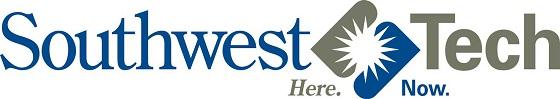 Production Planner Pathway Certificate ProgramCourse CurriculumSemester 01   (Tuition: $1,060  Books: $100-$130)Semester 01   (Tuition: $1,060  Books: $100-$130)Semester 01   (Tuition: $1,060  Books: $100-$130)Course #Course TitleCredits10-182-111Foundations of Inventory1Credits: 1 Lecture Hours: 18
Learners will create a foundation for managing materials and labor in an organization. The foundations will include creating bills of materials and routings, and understanding inventory records and transactions.Credits: 1 Lecture Hours: 18
Learners will create a foundation for managing materials and labor in an organization. The foundations will include creating bills of materials and routings, and understanding inventory records and transactions.Credits: 1 Lecture Hours: 18
Learners will create a foundation for managing materials and labor in an organization. The foundations will include creating bills of materials and routings, and understanding inventory records and transactions.10-182-112Forecasting and Scheduling1Credits: 1 Lecture Hours: 18
Learners will examine the benefits and challenges of forecasting and its use in accurate scheduling of customer demand.Credits: 1 Lecture Hours: 18
Learners will examine the benefits and challenges of forecasting and its use in accurate scheduling of customer demand.Credits: 1 Lecture Hours: 18
Learners will examine the benefits and challenges of forecasting and its use in accurate scheduling of customer demand.10-182-113Shop Floor Control1Credits: 1 Lecture Hours: 18
Learners will develop an effective plan to manage the flow of materials and labor through the production process.Credits: 1 Lecture Hours: 18
Learners will develop an effective plan to manage the flow of materials and labor through the production process.Credits: 1 Lecture Hours: 18
Learners will develop an effective plan to manage the flow of materials and labor through the production process.10-182-114Managing Inventory Levels1Credits: 1 Lecture Hours: 18
Learners will develop an effective plan to minimize the cost of inventory while still meeting customer demand.Credits: 1 Lecture Hours: 18
Learners will develop an effective plan to minimize the cost of inventory while still meeting customer demand.Credits: 1 Lecture Hours: 18
Learners will develop an effective plan to minimize the cost of inventory while still meeting customer demand.10-182-115Lean Principles1Credits: 1 Lecture Hours: 18
In Understanding Lean Principles learners will examine the historic roots of lean and its current application in manufacturing, service sector, health care, and government. Learners will internalize the five principles and identify non-value added activities in a process. Leaners will explore the characteristics of an organizational culture necessary to support and sustain a lean enterprise.Credits: 1 Lecture Hours: 18
In Understanding Lean Principles learners will examine the historic roots of lean and its current application in manufacturing, service sector, health care, and government. Learners will internalize the five principles and identify non-value added activities in a process. Leaners will explore the characteristics of an organizational culture necessary to support and sustain a lean enterprise.Credits: 1 Lecture Hours: 18
In Understanding Lean Principles learners will examine the historic roots of lean and its current application in manufacturing, service sector, health care, and government. Learners will internalize the five principles and identify non-value added activities in a process. Leaners will explore the characteristics of an organizational culture necessary to support and sustain a lean enterprise.10-182-119Problem Solving Using A-3 Format1Credits: 1 Lecture Hours: 18
Learners will utilize the A-3 Problem Solving format to complete projects that address the root cause and improve processes by eliminating waste.Credits: 1 Lecture Hours: 18
Learners will utilize the A-3 Problem Solving format to complete projects that address the root cause and improve processes by eliminating waste.Credits: 1 Lecture Hours: 18
Learners will utilize the A-3 Problem Solving format to complete projects that address the root cause and improve processes by eliminating waste.10-182-122Professional Networking and Development1Credits: 1 Lecture Hours: 18
Learners will develop networking and professional development plans to assist in career progression in the supply chain management field.Credits: 1 Lecture Hours: 18
Learners will develop networking and professional development plans to assist in career progression in the supply chain management field.Credits: 1 Lecture Hours: 18
Learners will develop networking and professional development plans to assist in career progression in the supply chain management field.7Semester 02   (Tuition: $450  Books: $50-$70)Semester 02   (Tuition: $450  Books: $50-$70)Semester 02   (Tuition: $450  Books: $50-$70)Course #Course TitleCredits10-182-125Benefits and Challenges of an ERP System1Credits: 1 Lecture Hours: 18
Learners will review the processes that make up a business enterprise and examine the advantages and disadvantages of implementing Enterprise Resource Planning (ERP) software.Credits: 1 Lecture Hours: 18
Learners will review the processes that make up a business enterprise and examine the advantages and disadvantages of implementing Enterprise Resource Planning (ERP) software.Credits: 1 Lecture Hours: 18
Learners will review the processes that make up a business enterprise and examine the advantages and disadvantages of implementing Enterprise Resource Planning (ERP) software.10-182-126Supply Chain Process Modeling1Credits: 1 Lecture Hours: 18
Learners will develop process modeling strategies to improve existing supply chains.Credits: 1 Lecture Hours: 18
Learners will develop process modeling strategies to improve existing supply chains.Credits: 1 Lecture Hours: 18
Learners will develop process modeling strategies to improve existing supply chains.10-182-127Technology in the Supply Chain1Credits: 1 Lecture Hours: 18
Learners will investigate technology advances that have improved the efficiency supply chain management.Credits: 1 Lecture Hours: 18
Learners will investigate technology advances that have improved the efficiency supply chain management.Credits: 1 Lecture Hours: 18
Learners will investigate technology advances that have improved the efficiency supply chain management.3Total Credits: 10Total Credits: 10Total Credits: 10Estimated Total Tuition: $1,510Estimated Total Tuition: $1,510Estimated Total Tuition: $1,510